TIMED ROUTE – 3 MILE (2021 v2)https://gb.mapometer.com/running/route_5311200.html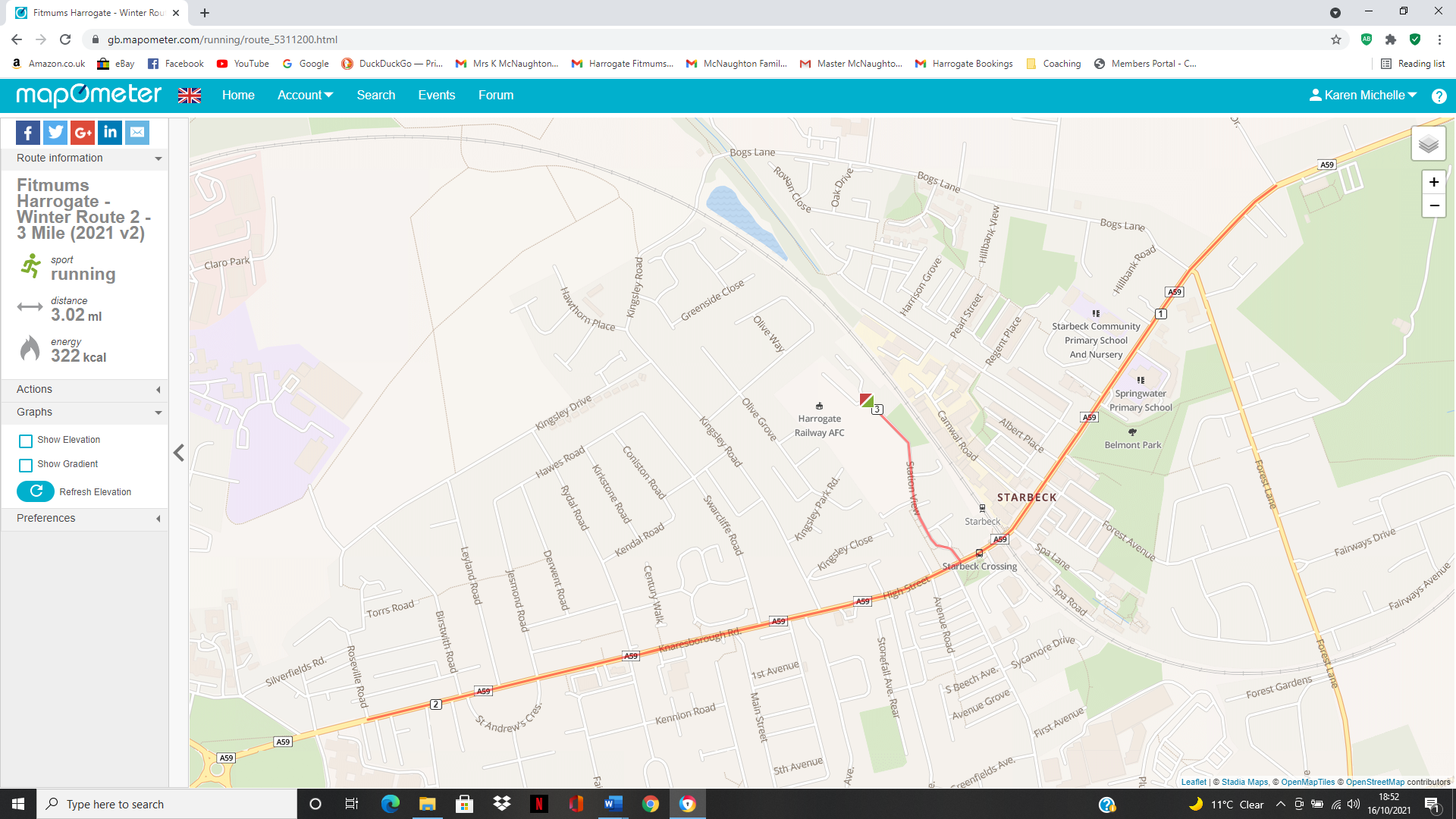 R – down Station View – L onto High Street – through subway – watch head as you go through – watch for bollards as you come out continue up High Street – cross over Bogs Lane onto Forest Lane Head – turn around at Bilton Hall Drive – head back way you came – continue past Station View – up High Street onto Knaresborough Road – turn around at Roseville Road – head back way you came – take care crossing side roads – L onto Station View and back to base.TIMED ROUTE – 2 MILE (2021)https://gb.mapometer.com/running/route_5354283.html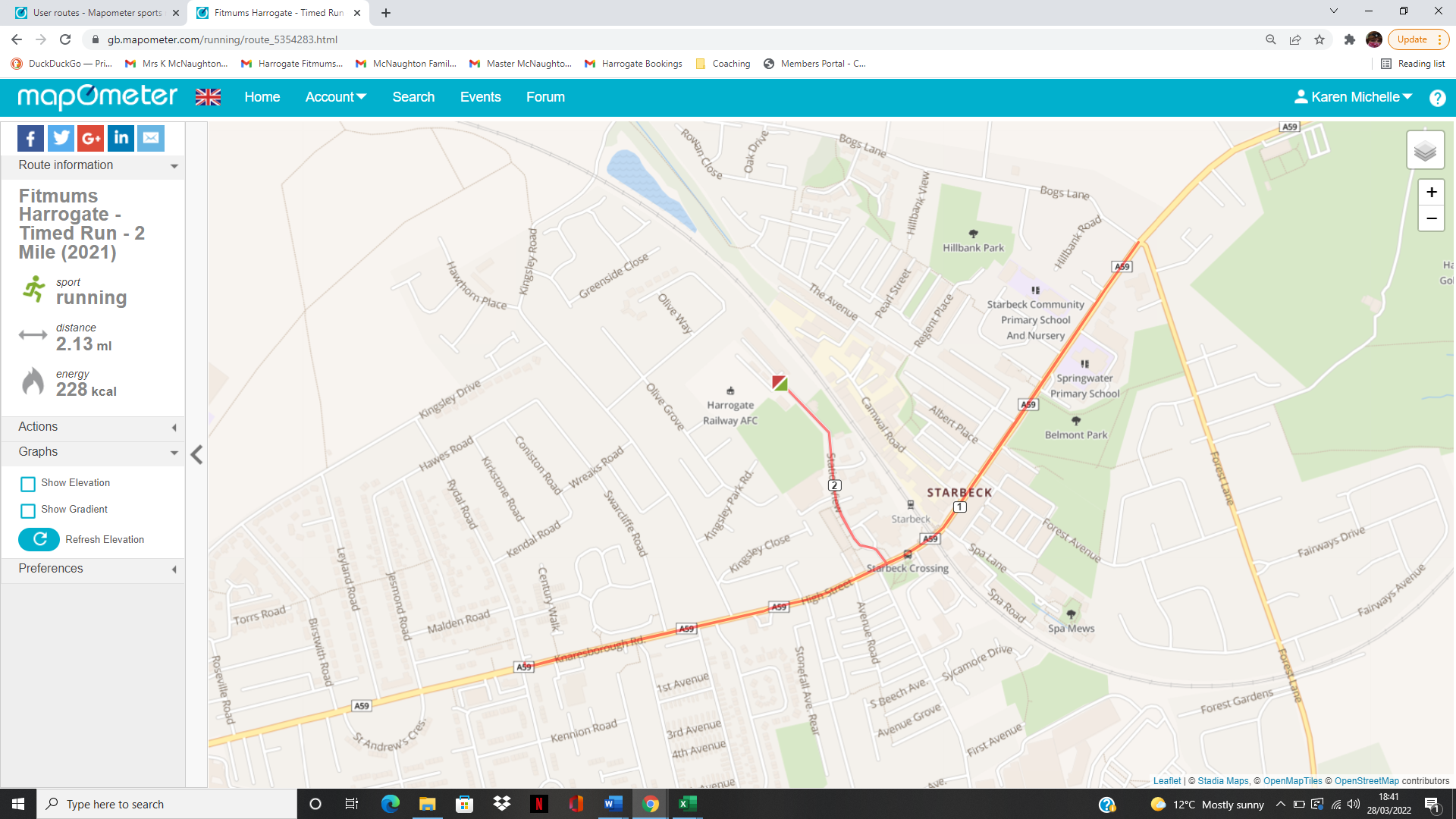 R – down Station View – L onto High Street – through subway – watch head as you go through – watch for bollards as you come out continue up High Street – turn around at crossroad with Forest Lane – head back way you came – continue past Station View – up High Street onto Knaresborough Road – turn around at Rydal Road – head back way you came – take care crossing side roads – L onto Station View and back to base2 MILER – down Station View – L onto High Street – through subway – watch head as you go through – watch for bollards as you come out continue up High Street – turn around at crossroad with Forest Lane – head back way you came – continue past Station View – up High Street onto Knaresborough Road – turn around at Rydal Road – head back way you came – take care crossing side roads – L onto Station View and back to base2 MILER – down Station View – L onto High Street – through subway – watch head as you go through – watch for bollards as you come out continue up High Street – turn around at crossroad with Forest Lane – head back way you came – continue past Station View – up High Street onto Knaresborough Road – turn around at Rydal Road – head back way you came – take care crossing side roads – L onto Station View and back to base3 MILER – down Station View – L onto High Street – through subway – watch head as you go through – watch for bollards as you come out continue up High Street – cross over Bogs Lane onto Forest Lane Head – turn around at Bilton Hall Drive – head back way you came – continue past Station View – up High Street onto Knaresborough Road – turn around at Roseville Road – head back way you came – take care crossing side roads – L onto Station View and back to base.3 MILER – down Station View – L onto High Street – through subway – watch head as you go through – watch for bollards as you come out continue up High Street – cross over Bogs Lane onto Forest Lane Head – turn around at Bilton Hall Drive – head back way you came – continue past Station View – up High Street onto Knaresborough Road – turn around at Roseville Road – head back way you came – take care crossing side roads – L onto Station View and back to base.